Зависимость расположения графика квадратного трехчлена от его коэффициентов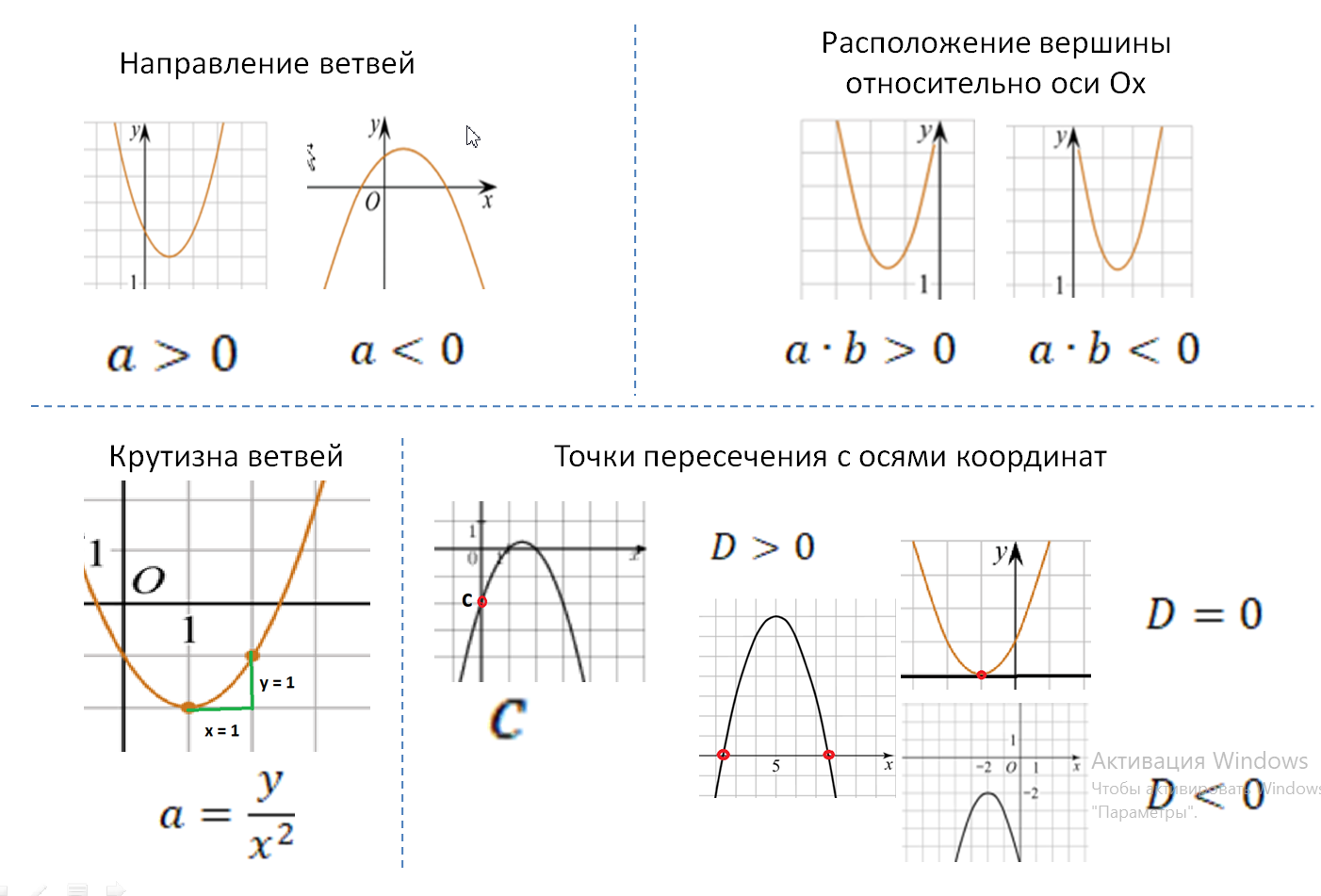 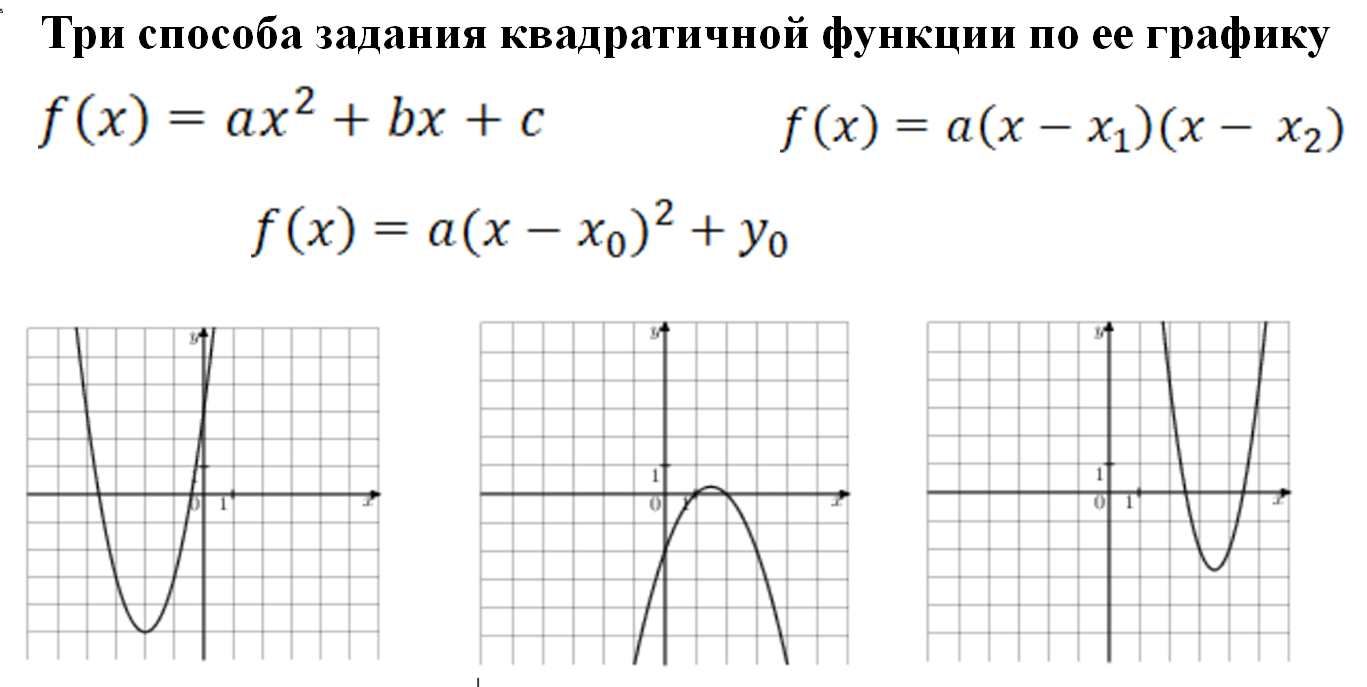 На рисунке изображён график функции вида   где числа a, b и c  — целые. Найдите значение 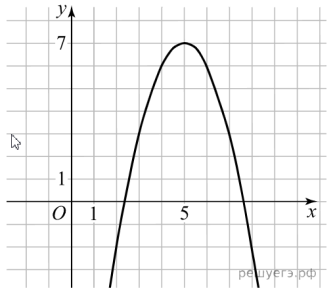 На рисунке изображён график функции вида  где числа a, b и c — целые. Найдите абсциссу вершины параболы 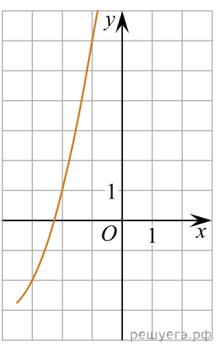 На рисунке изображён график функции вида  где числа a, b и c — целые. Найдите значение дискриминанта уравнения  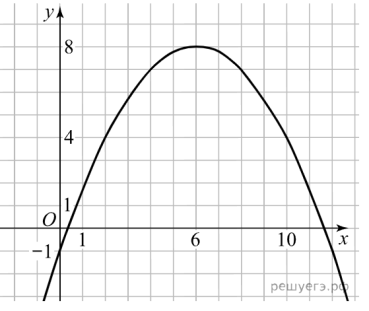 На рисунке изображён график некоторой функции  Функция  — одна из первообразных функции    Найдите площадь закрашенной фигуры. 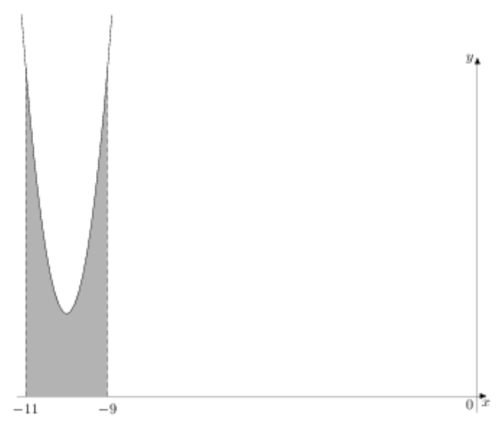 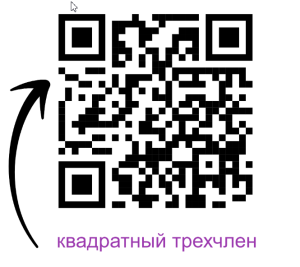 